Publicado en Madrid el 30/11/2015 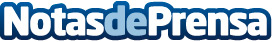 Top 7 tendencias en vestidos de novia de pasarelaAsí son las últimas tendencias dictadas por los diseñadores para vestir a las novias
Cada año los diseñadores de vestidos de novia famosos crean variaciones diferentes y configuran, así, las tendencias que marcarán las bodas de ese año
Datos de contacto:LuciaSeCasaLuciaSeCasa el magazine de las novias912979711Nota de prensa publicada en: https://www.notasdeprensa.es/top-7-tendencias-en-vestidos-de-novia-de Categorias: Nacional Moda Celebraciones http://www.notasdeprensa.es